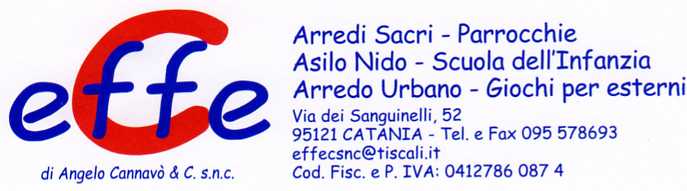 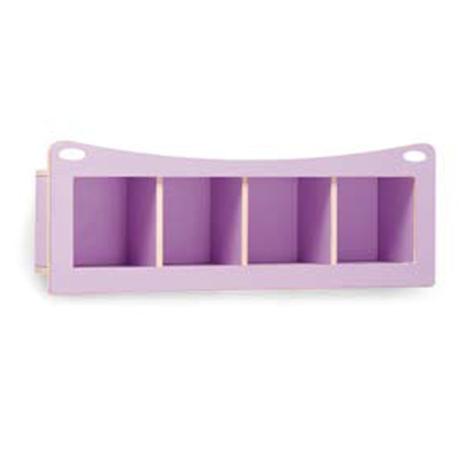 Descrizione:Struttura in legno di multistrato di betulla (18mm)controplaccata da ambo i lati, in laminato plasticodello spessore di 0,9 mm.La parte frontale ha una cornice arrotondata in rilievoche incornicia tutta la sagoma del mobile.Il pensile si compone di 4 vani, utilizzabili anche comecasellario sospeso.
Categoria: LibrerieCodice: RA01017		